Строительство торгового объектаОписание проекта:Вид инвестиционного проекта:Предлагаемые для реализации инвестиционные проектыОтрасль:Торговля (G)Общая сумма инвестиций, тыс. $:400 Ожидаемый вклад инвестора, тыс. $:400 Период реализации проекта:2023-2024 Форма участия инвестора:создание нового производства (предприятия) Адрес (улица, дом):Слоним, улица Сосновая GPS координаты местоположения:53.06419,25.30313 Описание проекта:Проект предусматривает строительство торгового объектаПотенциальные потребители:Жители квартала индивидуальной жилой застройки «Коссовский тракт» в г.Слониме (более 180 участков)Ключевые преимущества проекта:Отсутствие в квартале индивидуальной жилой застройки «Коссовский тракт» торговых объектов. Ближайший торговый объект находится на расстоянии 1,2 км. Вблизи отводимого участка для строительства объекта размещается проектируемая остановка городского общественного транспортаНаличие земельного участка для реализации проекта:Наличие земельного участка, наличие градостроительного паспорта Площадь земельного участка, га:1 Назначение земельного участка:Для строительства торгового объекта GPS-координаты земельного участка:53.06419,25.30313 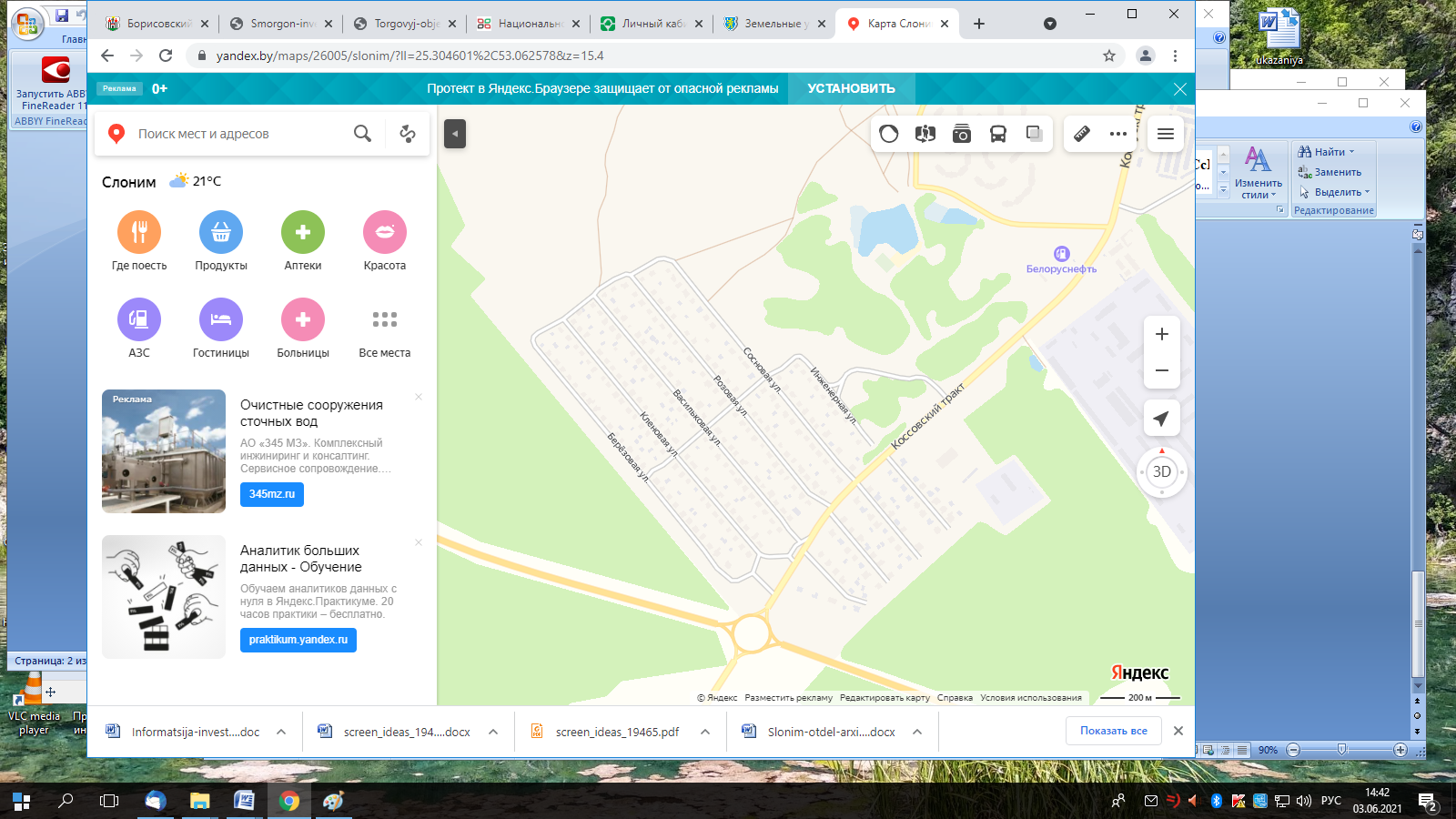 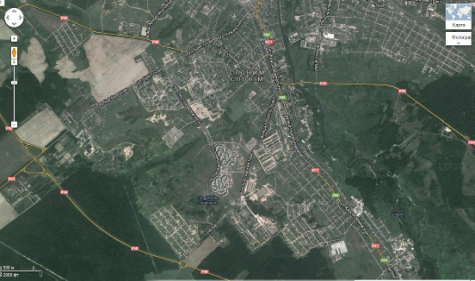 